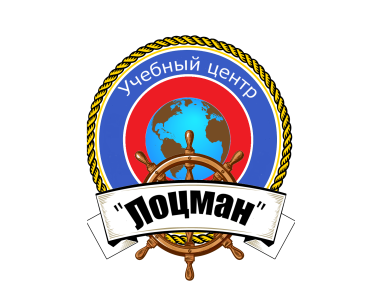 Частное профессиональное образовательное учреждение  «Учебный центр «Лоцман»РАБОЧАЯ ПРОГРАММА«Подготовка для работы на наливных судах, осуществляющихперевозки опасных грузов»Разработана на основании примерной программы подготовки, согласованной Федеральным агентством морского и речного транспортаг.ТверьСОДЕРЖАНИЕ1. Общие положения										32. Характеристика образовательной программы и профессиональной деятельности выпускников											 33. Планируемые результаты освоения дополнительной профессиональной программы 												 44. Содержание дополнительной профессиональной программы				 74.1. Учебный план											 74.2. Учебно-тематический план									 85. Формы аттестации   										136.  Организационно-педагогические условия реализации программы.			137.  Методические рекомендации и пособия по изучению курса			            148. Контрольные задания                                                                                                     149. Список рекомендованной литературы							14I. ОБЩИЕ ПОЛОЖЕНИЯ Дополнительная профессиональная программа «Подготовка для работы на наливных судах, осуществляющих перевозки опасных грузов» разработана в соответствии со статьей 76 Федерального закона от 29 декабря 2012 г. №273-ФЗ «Об образовании в Российской Федерации», пунктом 80 Приказа Минтранса России от 12.03.2018 N 87 (ред. от 25.09.2020) "Об утверждении Положения о дипломировании членов экипажей судов внутреннего водного транспорта", а также на основании примерной программы Росморречфлота.II. ХАРАКТЕРИСТИКА ОБРАЗОВАТЕЛЬНОЙ ПРОГРАММЫ И ПРОФЕССИОНАЛЬНОЙ ДЕЯТЕЛЬНОСТИ ВЫПУСКНИКОВ Цель подготовка лиц командного состава наливных судов, осуществляющих перевозки опасных грузов, за которыми закреплены особые обязанности и ответственность в отношении груза или грузового оборудования, направленное на совершенствование и (или) получение ими новой компетенции, необходимой для безопасной работы на наливных судах, перевозящих опасные грузы на внутренних водных путях.Основные задачи курса:• ознакомление с физическими свойствами наливных грузов, и связанных с ними опасностей;• формирование навыков по разработке и применению планов грузовых операций, процедур выполнения грузовых операций, применению списков контрольных проверок грузовых операций;• изучение основ техники безопасности и основ оказания первой помощи с привязкой к листу данных о безопасности материалов;• подготовка к выполнению мероприятий по предотвращению возникновения опасности во время выполнения грузовых операций и мероприятий по предотвращению загрязнения окружающей среды;• ознакомление с действиями экипажа в различных аварийных ситуациях, разбор плана аварийных мероприятий;• формирование навыков по использованию оборудования для обеспечения безопасности и защите персонала.Общее описание профессиональной деятельности выпускников(области, сферы, объекты профессиональной деятельности, типы задач)Профессиональная деятельность выпускников связана с перевозкой наливных опасных грузов на внутренних водных путях (грузо-балластные операции, уход за грузом во время перевозки, обработки груза, операциях по очистке грузовых танков, обеспечению выполнения других операций, связанных с грузом и балластом), руководство персоналом, имеющим обязанности в отношении груза.Уровень квалификацииСамостоятельная деятельность по решению практических задач, требующих самостоятельного анализа ситуации и ее изменении. Индивидуальная ответственность.Категория слушателей Лица со средним образованием и выше.лица командного состава наливных судов с главными двигателями мощностью более 550 кВт, осуществляющих перевозки опасных грузов, включая суда с главными двигателями мощностью более 550 кВт, буксирующих либо толкающих другие наливные несамоходные суда, осуществляющие перевозки опасных грузов.Слушателями программы могут быть лица, имеющие квалификационный документ члена экипажа судна внутреннего водного транспорта или проходящие обучение для получения квалификационного документа члена экипажа судна внутреннего водного транспорта.Продолжительность обучения по программе 6 дней Форма обучения очнаяРежим занятий 9.00 – 17.00 Планируемые результаты подготовки (компетенции):Рекомендуемый перечень направленностей (профилей) дополнительных профессиональных программ на момент разработки примерной программы: Нет. Нормативно установленные объем и сроки обучения. III. ПЛАНИРУЕМЫЕ РЕЗУЛЬТАТЫ ОСВОЕНИЯ ДОПОЛНИТЕЛЬНОЙ ПРОФЕССИОНАЛЬНОЙ ПРОГРАММЫ Перечень профессиональных компетенций, знания, умения и профессиональные навыки, необходимые для формирования компетенций, методы демонстрации компетенций и критерии оценки с указанием разделов программы, где предусмотрено освоение компетенций.IV. СОДЕРЖАНИЕ ДОПОЛНИТЕЛЬНОЙ ПРОФЕССИОНАЛЬНОЙ ПРОГРАММЫ1.Учебный планпрограммы «Подготовка для работы на наливных судах, осуществляющих перевозки опасных грузов»Цель подготовка лиц командного состава наливных судов, осуществляющих перевозки опасных грузов, за которыми закреплены особые обязанности и ответственность в отношении груза или грузового оборудования, направленное на совершенствование и (или) получение ими новой компетенции, необходимой для безопасной работы на наливных судах, перевозящих опасные грузы на внутренних водных путях.Срок обучения 6 дней Форма обучения очная2.  Учебно-тематический план«Подготовка для работы на наливных судах, осуществляющих перевозки опасных грузов»3. Учебная программа «Подготовка для работы на наливных судах, осуществляющих перевозки опасных грузов»Раздел 1. Введение. Общие положенияЦели учебной программы. Знания, понимание и профессиональные навыки,которые должен получить слушатель по окончании тренажерной подготовки.Место и время проведения теоретических занятий. Место и время проведенияпрактических занятий. Организация теоретических занятий. Организацияпрактических занятий. Организация итоговой аттестации, выдача свидетельствустановленного образца. Правила техники безопасности при проведенииподготовки.Раздел 2. Безопасное выполнение грузовых операций на наливных судах,осуществляющих перевозки опасных грузовТема 2.1 Основы знаний о наливных судахЛекционное занятие направлено на формирование компетенции содействиебезопасному проведению грузовых операций на наливных судах, осуществляющихперевозки опасных грузов (ПК-1) в части знания типов наливных судов,осуществляющих перевозки опасных грузов, их общего устройства и конструкции(3.1.1).Содержание занятия:Ознакомление с основными этапами развития перевозок наливных грузов.Ознакомление с видами грузов, перевозимых наливом: нефтяной, химический,растительный и сжиженный газ. Грузы нефтяных танкеров делятся на: сырую нефть и нефтепродукты. Определение термина «нефтяной груз» как включающего в себя - сырую нефть и продукты ее переработки, но исключающего химические грузы и сжиженные газы. Перечень опасных жидких грузов и специальные технические требования к судам внутреннего плавания, которые их перевозят, определенные Правилами Российского Речного Регистра, ПКПС Часть IX «Требования к судам, перевозящим опасные грузы», Таблица ПI-1.Тема 2.2 Грузовые операцииЛекционное занятие направлено на формирование компетенции умение безопасно выполнять все грузовые операции и наблюдать за ними (ПК-1) в части знания систем мониторинга и безопасности, включая аварийное прекращение грузовых операций и понимания важности контроля хода грузовых операций и работу систем безопасности, знания влияния наливных грузов на посадку, остойчивость и конструктивную целостность, знания операций, связанных с химическими веществами, включая: планы погрузки и выгрузки; балластировку и дебалластировку; операции по очистке танков, регулирование состава среды; инертизацию; дегазацию; перекачку груза с судна на судно, требования к ингибированию и стабилизации; требования к подогреву и охлаждению и последствия для находящихся поблизости грузов; совместимость и отделение грузов; грузы с высокой вязкостью; операции по удалению остатков груза; вход в танки в процессе эксплуатации судна и понимания смысла этих операций, умения выполнять измерения и вычисления, касающиеся груза, умения разрабатывать и применять планы грузовых операций, процедуры выполнения грузовых операций,применять списки контрольных проверок грузовых операций (У.1.2), умения руководить персоналом, имеющим обязанности в отношении груза, и наблюдать заэтим персоналом.Содержание занятия:План погрузки и выгрузки. Прием и сброс водяного балласта. Операции по очистке танков. Выполнение расчётов и других подготовительных операций для мойки танков. Понятие предварительной мойки. Использование руководства по мойке и устройства и оборудования грузовой системы, расположения танков, трубопроводной и осушительной системы, системы контроля давления и температуры в грузовом трубопроводе и танке и аварийно-предупредительной сигнализации, контрольно-измерительной системы и аварийно-предупредительной сигнализации, системы очистки танков, системы регулирования состава среды в грузовом танке, балластной системы, газоотводной системы грузовой зоны, теории и характеристики насосов, включая типы грузовых насосов, и основы их безопасной эксплуатации, знания систем мониторинга и безопасности, включаяаварийное прекращение грузовых операций и понимания важности контроля ходагрузовых операций и работу систем безопасности, знания влияния наливных грузов на посадку, остойчивость и конструктивную целостность, знания операций, связанных с опасными грузами, включая: планы погрузки и выгрузки; балластировку и дебалластировку; операции по очистке танков, регулирование состава среды; инертизацию; дегазацию и понимания смысла операций, связанных с опасными грузами, умения выполнять измерения и вычисления, касающиеся груза, умения разрабатывать и применять планы грузовых операций, процедуры выполнения грузовых операций, умения руководить персоналом, имеющим обязанности в отношении груза, и наблюдать за этим персоналом.Форма проведения занятия - практическое занятие на тренажере грузобалластных операций.Управление атмосферой в танках. Инертизация. Дегазация. Передача с суднана судно. Требование по ингибированию и стабилизации. Требования к подогревуи охлаждению груза и воздействие на груз в смежных помещениях. Совместимостьи разделение грузов. Грузы с высокой вязкостью. Операции с остатками груза.Вход в танки в ходе эксплуатации судна. Планы грузовых операций, процедуры иперечни контрольных проверок. Калибровка и использование систем слежения иобнаружения газов. Управление и контроль персонала, связанного с грузовымиоперациями. Практическое занятие направлено на формирование компетенцииумение безопасно выполнять все грузовые операции и наблюдать за ними (ПК-1) вчасти знания систем и оборудования танкера: общего устройства и конструкции.Основные задачи:- обучение использованию систем и оборудования устройства и оборудованиягрузовой системы, трубопроводной и осушительной системы, замерных систем,устройства отстойных танков, балластной системы, электрических и электронныхсистем управления, связанных с грузом, контроля температуры и давления втанках, системы регулирования состава среды в грузовом танке;- ознакомление с теорией использования грузовых насосов, и основами ихбезопасной эксплуатации;- ознакомление с системами мониторинга и безопасности, дать пониманиеважности контроля хода грузовых операций;- ознакомление с влиянием наливных грузов на посадку, остойчивость иконструктивную целостность;- ознакомление с операциями, связанными с жидкими химическими веществами, включая: планы погрузки и выгрузки; балластировку и дебалластировку, дать понимание смысла этих операций;- ознакомление с операциями по очистке танков.- обучение разработке и применению планов грузовых операций, процедур выполнения грузовых операций, применению списков контрольных проверокгрузовых операций.Тема 2.3 Физические свойства опасных грузовЛекционное занятие направлено на формирование компетенции содействиебезопасному проведению грузовых операций на наливных судах, осуществляющихперевозки опасных грузов (ПК-1) в части знания основ физических свойствопасных грузов (З.1.3).Содержание занятия:Давление и температура, как характеристики нефтяных и химических грузов.Взаимосвязь между давлением паров и температурой. Источники возникновенияэлектростатического электричества на нефтяном танкере и танкере-химовозе.Обозначение химических элементов. Кислоты и щелочи. Свойства и особенностисжиженных газов, давление и температура, включая взаимосвязь давленияпаров/температуры, типы электростатических зарядов.Тема 2.4 Культура безопасности на наливных судахЛекционное занятие направлено на формирование компетенции содействиебезопасному проведению грузовых операций на наливных судах, осуществляющихперевозки опасных грузов (ПК-1) в части знания и понимания культурыбезопасности танкеров (З.14).Содержание занятия:Основы безопасного выполнения работ на наливных судах. Процедуры и листы контрольных проверок. Принципы оценки риска.Тема 2.5 Управление безопасностьюЛекционное занятие направлено на формирование компетенции содействиебезопасному проведению грузовых операций на наливных судах, осуществляющихперевозки опасных грузов (ПК-1) в части знания и понимания управлениябезопасностью (З.1.4). Содержание занятия:Знание и понимание требований системы управления безопасностью.Документы по управлению безопасностью. Процедуры компаний по управлениюбезопасностью.Раздел 3. Меры предосторожности по предотвращению опасностейТема 3.1 Опасности, связанные с операциями на наливных судахЛекционное занятие направлено на формирование компетенции принятие мерпредосторожности для предотвращения возникновения опасностей (ПК-2) в частизнания опасностей, связанных с операциями на наливных судах (З.2.1).Содержание занятия:Описание и характеристики опасностей, связанных с операциями наналивных судах:Опасности для здоровья.Опасности для окружающей среды.Опасности реактивности.Опасности коррозии.Опасности взрыва и возгорания.Источники воспламенения, опасности электростатического электричества.Опасности токсичности.Утечки паров и облака паров.Крайне низкие температуры.Опасности, связанные с давлением.Тема 3.2 Контроль опасностейЛекционное занятие направлено на формирование компетенции принятие мерпредосторожности для предотвращения возникновения опасностей (ПК-2) в частизнания основ контроля опасностей (З.2.2).Содержание занятия:Инертизация, создание водных подушек, сиккативы и способы слежения.Предотвращение накопления электростатического электричества. Вентиляция.Разделение. Ингибирование. Важность совместимости грузов. Контроль атмосферы. Приборы газового анализа. Возможность вытеснения кислорода газом в замкнутых пространствах, проникновение через кожу в организм, получение химических ожогов и отравлений. Взрывоопасность смеси газов с воздухом и возможность возникновения пожара.Тема 3.3 Данные о безопасности материаловЛекционное занятие направлено на формирование компетенции принятие мерпредосторожности для предотвращения возникновения опасностей (ПК-2) в частипонимания информации в листах данных о безопасности материалов (П.2.1).Содержание занятия:Лист данных о безопасности материалов (Аварийная карточка). Документ, в котором идентифицировано то или иное вещество и все его компоненты. В немсодержится необходимая для потребителя исчерпывающая информация о безопасном обращении с конкретным веществом. Форма и содержание Листа данных о безопасности материалов для грузов.Практическое занятие направлено на формирование компетенции принятиемер предосторожности для предотвращения возникновения опасностей (ПК-2) вчасти умения указывать в листе данных о безопасности материалов (ЛДБМ)соответствующие опасности, связанные с грузом, для судна и персонала ипринимать соответствующие действия согласно установленным процедурам(У.2.1).Форма проведения занятий - практическая работа с ЛДБМ.Основные задачи: Научиться определять, используя ЛДБМ, физические ихимические свойства груза, опасности, связанные с перевозкой и хранением, мерыпервой помощи.Раздел 4. Меры по технике безопасности для сохраненияпрофессионального здоровьяТема 4.1 Приборы для измерения газовЛекционное занятие направлено на формирование компетенции гигиена труда и меры предосторожности, обеспечивающие безопасность (ПК-3) в части знания функций и надлежащего использования приборов для измерения состава газа и подобного оборудования (З.3.1).Содержание занятия:Типы и характеристики приборов для измерения газов. Проведение замеров содержания различных газов в атмосфере грузового танка. Системы аварийнойсигнализации по достижению взрывоопасной смеси газов с воздухом. Действияобслуживающего персонала в случае их срабатывания.Практическое занятие направлено на формирование компетенции гигиена труда и меры предосторожности, обеспечивающие безопасность (ПК-3) в части знания функций и надлежащего использования приборов для измерения состава газа и подобного оборудования (З.3.1), умения правильно использовать измерительные приборы для контроля атмосферы (У.3.1).Форма проведения занятий - практическое занятие с переносными газоанализаторами.Основные задачи: обучиться надлежащему использованию приборами для измерения газов (газоанализаторами).Тема 4.2 Оборудование для обеспечения безопасности и защитныеустройстваЛекционное занятие направлено на формирование компетенции гигиенатруда и меры предосторожности, обеспечивающие безопасность (ПК-3) в частизнания оборудования по обеспечению безопасности и защите персонала (З.3.2).Содержание занятия:Надлежащее использование оборудования безопасности и защитныхустройств, включая:• дыхательные аппараты и снаряжение для эвакуации из танков;• защитную одежду и снаряжение;• реанимационную аппаратуру;• снаряжение для спасения и эвакуации.Практическое занятие направлено на формирование компетенции гигиена труда и меры предосторожности, обеспечивающие безопасность (ПК-3) в части знания оборудования по обеспечению безопасности и защите персонала (З.3.2), умения правильно использовать танкерное оборудование по обеспечению безопасности и защите персонала (У.3.2).Форма проведения занятий - практическое занятие с использованием дыхательных аппаратов; защитной одежды и оборудования; а также оборудования спасания и выхода наружу.Основные задачи: обучение надлежащему использованию оборудования безопасности и защитных устройств.Тема 4.3 Техника безопасности и процедуры, относящиеся к наливным судам, осуществляющих перевозки опасных грузов.Лекционное занятие направлено на формирование компетенции гигиена труда и меры предосторожности, обеспечивающие безопасность (ПК-3) в части знания основ техники безопасности и процедур в соответствии с законодательством, отраслевыми руководствами и личной судовой безопасности(3.3.3).Содержание занятия:Основы знаний техники безопасности и процедур в соответствии с законодательством, отраслевыми руководствами и личной судовой безопасностью, включая:• меры предосторожности, принимаемые при входе в закрытыепомещения;• меры предосторожности, принимаемые в ходе ремонтных работ и доних, и работ по техническому обслуживанию;• меры безопасности при огневых и обычных работах;• меры безопасности при работах с электрооборудованием;• перечень контрольных проверок безопасности судно/берег.Тема 4.4 Первая помощь согласно информации о безопасности материаловЛекционное занятие направлено на формирование компетенции гигиена труда и меры предосторожности, обеспечивающие безопасность (ПК-3) в части знания основ первой помощи с привязкой к листу данных о безопасности материалов (З.3.4).Содержание занятия:Лист данных о безопасности материалов и оказание первой помощи в соответствии с информацией о материале.Раздел 5. Проведение операций по борьбе с пожаромТема 5.1 Действия по борьбе с пожаром на танкерахЛекционное занятие направлено на формирование компетенции проведение операций по борьбе с пожаром (ПК-4) в части знания организации действий по борьбе с пожаром на наливных судах и предпринимаемых действий (З.4.1)Содержание занятия:Основные требования к правилам пожарной безопасности на наливных судах.Организация борьбы с пожарами на наливных судах. Противопожарноеоборудование на наливных судах.Практическое занятие направлено на формирование компетенции проведениеопераций по борьбе с пожаром (ПК-4) в части знания организации действий поборьбе с пожаром на наливных судах и предпринимаемых действий (З.4.1).5.2 Огнеопасность при грузообработке и перевозке грузов наливомЛекционное занятие направлено на формирование компетенции проведениеопераций по борьбе с пожаром (ПК-4) в части знания огнеопасности, связанной собработкой груза и перевозкой опасных и ядовитых грузов наливом (З.4.2)Содержание занятия:Причины возникновения пожарной опасности.Практическое занятие направлено на формирование компетенции проведениеопераций по борьбе с пожаром (ПК-4) в части знания огнеопасности, связанной собработкой груза и перевозкой опасных и ядовитых грузов наливом (З.4.2).Тема 5.3 Огнетушащие вещества, используемые при борьбе с горениемопасных грузов.Лекционное занятие направлено на формирование компетенции проведениеопераций по борьбе с пожаром (ПК-4) в части знания огнетушащих веществ,используемых при возгорании опасных грузов (З.4.3), работы стационарныхпенных систем пожаротушения (З.4.4), работы переносных пенных системпожаротушения (З.4.5), работы стационарных порошковых систем пожаротушения(З.4.6).Содержание занятия:Огнетушащие вещества, используемые при борьбе с горением газов. Использование пены при тушении нефти и химических грузов. Работа стационарных пенных систем пожаротушения. Виды и методы использования переносных пенных систем пожаротушения. Использование порошковых систем при тушении нефти и химических грузов.Практическое занятие направлено на формирование компетенции проведениеопераций по борьбе с пожаром (ПК-4) в части знания огнетушащих веществ,используемых при возгорании нефти и химикатов (З.4.3), работы стационарныхпенных систем пожаротушения (З.4.4), работы переносных пенных системпожаротушения (З.4.5), работы стационарных порошковых систем пожаротушения.Тема 5.4 Удержание разливов при борьбе с пожаромЛекционное занятие направлено на формирование компетенции проведениеопераций по борьбе с пожаром (ПК-4) в части знания принципов удержанияразливов в отношении борьбы с пожаром (З.4.7).Содержание занятия:Меры по удержанию разлива при борьбе с пожарами. Лист данных обезопасности материалов.Практическое занятие направлено на формирование компетенции проведениеопераций по борьбе с пожаром (ПК-4) в части знания принципов удержанияразливов в отношении борьбы с пожаром (З.4.7).Раздел 6. Меры предосторожности по предотвращению загрязнения окружающей среды от разливов нефти или химикатовТема 6.1 Воздействие загрязнения на человека и речную флору, и фаунуЛекционное занятие направлено на формирование компетенции принятие мерпредосторожности для предотвращения загрязнения окружающей среды в результате разлива нефти или химических веществ (ПК-6) в части знания воздействия загрязнения на человека, водную среду (З.6.1).Содержание занятия:Основы знаний о воздействии загрязнения на человека и водную среду.Опасности и токсичность нефти, нефтепродуктов и химических грузов.Тема 6.2 Судовые процедуры по предотвращению загрязненияЛекционное занятие направлено на формирование компетенции принятие мерпредосторожности для предотвращения загрязнения окружающей среды в результате разлива нефти или химических веществ (ПК-6) в части знания судовых процедур по предотвращению загрязнения (З.6.2).Содержание занятия:Основы знаний о судовых процедурах по предотвращению загрязнения.Предотвращение загрязнения речных бассейнов с судов. Требования национальных правил по предотвращению загрязнения нефтью и химическими грузами.Тема 6.3 Действия при разливахЛекционное занятие направлено на формирование компетенции принятие мерпредосторожности для предотвращения загрязнения окружающей среды в результате разлива нефти или химических веществ (ПК-6) в части знания мер, подлежащие принятию в случае разлива (З.6.3).Содержание занятия:Основы знаний о мерах, принимаемых в случае разлива нефти и химикатов, включая необходимость:• доклада, содержащего соответствующую информацию, ответственным лицам;• оказание помощи в выполнении судовых процедур по ограничению распространения разлива.Информация и доклады о разливах ответственным лицам. Оказание помощи при ограничении распространения разлива.Раздел 7. Действия при чрезвычайных ситуацияхТема 7.1 Процедуры в чрезвычайных ситуацияхЛекционное занятие направлено на формирование компетенции действия приавариях (ПК-5) в части знания процедур в чрезвычайных ситуациях (З.5.1).Содержание занятия:Организационная структура по действиям экипажа в аварийных ситуациях.Планирование мероприятий по действиям в чрезвычайных ситуациях. Расписаниепо тревогам. Требования к каждому члену экипажа по знаниям своих действий посигналу тревоги. Перечень аварийных ситуаций, при которых подается сигналпожарной или общесудовой тревоги. Другие аварийные сигналы. Понятие обаварийном плане. Действия персонала при обнаружении опасности.Тема 7.2 Аварийное прекращение грузовых операцийЛекционное занятие направлено на формирование компетенции действия приавариях (ПК-5) в части знания аварийного прекращения грузовых операций (З.5.2).Содержание занятия:Аварийные мероприятия. Подача сигналов тревоги. Взаимодействие сберегом.V. ФОРМЫ АТТЕСТАЦИИВ процессе реализации дополнительной профессиональной программыпроводится промежуточная и итоговая аттестация слушателей.  В процессе реализации дополнительной профессиональной программыпроводится промежуточная аттестация слушателей в форме зачетов по разделам 2 и4 учебного плана. Форма промежуточного контроля определяется УТЦ. Слушатели, успешно выполнившие все элементы учебного плана, допускаются к итоговой аттестации в форме экзамена.Для целей итоговой аттестации УТЦ использует компьютерное тестирование с использованием компьютерных программ или тестирование по перечню вопросов и/или устное собеседование.Лицам, успешно прошедшим итоговую аттестацию, выдается удостоверение установленного образца. Лицам, не прошедшим итоговую аттестацию или получившим на итоговой аттестации неудовлетворительные результаты, а также лицам, освоившим часть дополнительной профессиональной программы и (или) отчисленным из УТЦ, выдается справка об обучении или о периоде обучения по образцу, самостоятельноустанавливаемому УТЦ.VI. ОРГАНИЗАЦИОННО-ПЕДАГОГИЧЕСКИЕ УСЛОВИЯРЕАЛИЗАЦИИ ПРОГРАММЫРеализация дополнительной профессиональной программы обеспечиваетформирование у слушателей необходимых компетенций в соответствии сположениями раздела III «Планируемые результаты освоения дополнительнойпрофессиональной программы».Рабочая программа разработана на основе Примерной программы УТЦ:• руководствуется положениями Приказа Минобрнауки России от 1июля 2013 г. №499 «О порядке организации и осуществления образовательнойдеятельности по дополнительным профессиональным программам»• имеет право увеличивать количество включенных в нее академических часов;При реализации дополнительной профессиональной программы слушатели до начала занятий должны быть проинформированы о целях и задачах подготовки, ожидаемых навыках и получаемых уровнях компетентности, назначении оборудования, выполняемых упражнениях и критериях оценки, на основании которых будет определяться их компетентность.Выбор методов обучения для каждого занятия определяется УТЦ в соответствии с составом и уровнем подготовленности слушателей, степеньюсложности излагаемого материала, наличием и состоянием учебного оборудования,технических средств обучения, местом и продолжительностью проведения занятий.Состав группы и порядок прохождения подготовки.Количество слушателей не ограничивается при проведении лекционных занятий.На практических занятиях, группа разделяется на подгруппы, количество слушателей в группе определяется в зависимости наличия оборудования и тренажерных средств.Процесс подготовки включает проведение теоретических и практическихзанятий в соответствии с учебным планом и итоговую аттестацию в виде экзамена.Теоретические занятия проводятся с целью изучения учебного материала.Изложение материала необходимо вести в форме, доступной для пониманияслушателей, соблюдать единство терминологии, определений и условныхобозначений, соответствующих действующим международным договорам инормативным правовым актам. В ходе занятий инструктор (преподаватель) обязанувязывать новый материал с ранее изученным, дополнять основные положенияпримерами из практики, соблюдать логическую последовательность изложения.Для реализации дополнительной профессиональной программы в УТЦ в наличии:• учебный класс, оборудованный учебной мебелью, учебной доской, информационными стендами, плакатами, схемами и макетами, приборами газового анализа, средствами индивидуальной защиты, оборудованием спасания и выхода наружу и другим оборудованием, необходимым для проведения практических занятий.К проведению занятий по дополнительной профессиональной программе привлекаются преподаватели, квалификация которых соответствует следующим требованиям:• наличие высшего образования или среднего профессионального образования;• наличие рабочего диплома судоводителя или механика уровня управления для работы на морских судах, или рабочего диплома старшего помощника капитана или первого помощника механика для работы на судах внутреннего водного транспорта;наличие опыта работы на нефтяных танкерах и танкерах-химовозах в должности не ниже вахтенного помощника капитана или не ниже вахтенного механика не менее одного 1 года и наличие научно-педагогического стажа по соответствующей дисциплине в образовательной организации не менее 2-х лет или наличие опыта работы на наливных судах перевозящих опасные грузы в должности не ниже старшего помощника капитана или не ниже первого механика на судах внутреннего водного транспорта;VII. РЕКОМЕНДУЕМАЯ ЛИТЕРАТУРАОсновная1. Постановление Правительства РФ от 12.08.2010 N 623 "Об утверждениитехнического регламента о безопасности объектов внутреннего водного транспорта"2. Правила Российского Речного Регистра 2019, ПКПС Часть IX «Требования к судам, перевозящим опасные грузы»3. Российский Речной Регистр. Правила предотвращения загрязнения окружающей среды с судов, 2019.4. Приказ Минтруда России от 05.06.2014 N 367н "Об утверждении Правил по охране труда на судах морского и речного флота"5. "Правила перевозок грузов. Часть 2" (утв. Приказом Минречфлота РСФСР от 14.08.1978 N 114)6. Правила пожарной безопасности на судах внутреннего водного транспорта7. "Кодекс внутреннего водного транспорта Российской Федерации" от 07.03.2001 N 24-ФЗ8. Приказ Минтранса России от 06.11.2020 N 465 "Об утверждении Правил разработки и применения системы управления безопасностью судов"9. "Руководство о порядке проверки противопожарного состояния судов речного флота и ремонтно-отстойных пунктов" (утв. Минтрансом России)10. И.И. Пахолков. Опасные грузы, Перевалка и перевозка. Учебноепособие, ФГОУ ВПО НГАВТ, Новосибирск 2008.11. Европейское соглашение о международной перевозке опасных грузов по внутренним водным путям (ВОПОГ).12. Международное руководство по безопасности для работы на нефтяных танкерах и терминалах, 6-е издание.Дополнительная13. ГОСТ 19433-88 «Грузы опасные, Классификация и маркировка».14. ПОТ РМ-007-98 «Межотраслевые правила по охране труда при погрузочно-разгрузочных работах и размещении грузов», Санкт-Петербург ЦОТПБСП 200215. ПОТ РО-00030171-99 Правила по охране труда при выполненииперегрузочных работ в речных портах.16. "СанПиН 2.5.2-703-98. 2.5.2. Водный транспорт. Суда внутреннего и смешанного (река-море) плавания. Санитарные правила и нормы".17. Приказ Минтранса России от 18.03.2014 N 72 "Об утверждении Порядка разработки в отношении судна плана чрезвычайных мер по предотвращению загрязнения с судов нефтью и ликвидации последствий такого загрязнения ипорядка выполнения этого плана"18. ГОСТ Р 55633-2013, Внутренний водный транспорт, СУДА, Требованиябезопасности по типам судов и условиям эксплуатации19. Приказ Минтранса России от 12.03.2018 N 87 (ред. от 25.09.2020) "Об утверждении Положения о дипломировании членов экипажей судов внутреннеговодного транспорта"УТВЕРЖДАЮДиректор Частного профессионального образовательного учреждения  «Учебный центр  «Лоцман»С.С.ИльюковВид учебной работыВсего часовОбщая трудоемкость50Лекции31,5Практические занятия16,5Зачеты2,0Вид итогового контроля      2,0  экзаменКомпетентностьЗнание, понимание и профессионализмМетодыдемонстрациикомпетентностиКритерии для оценки компетентностиУказание раздела и дисциплины программыПК-1 Умение безопасно проводить грузовые операции на наливных судах, осуществляющих перевозки опасных грузов Знать: З.1.1 Типы наливныхсудов, их общее устройство иконструкцию.З. 1.2 Грузовые операций:системы трубопроводов иклапаны, грузовые насосы,погрузка и выгрузка, очистка,продувка, дегазация танков.З. 1.3 Физические свойстваопасных грузов: давление итемпература, включая отношениедавление паров/ температура,источники возникновенияэлектростатическогоэлектричества, обозначениехимических элементов.З.1.4 Знать и понимать культурубезопасности танкеров иуправление безопасностью.Итоговая аттестация и оценка результатов подготовки, полученной в результате освоения программы. Грузовые операциивыполняются в соответствии с принятыми принципами и процедурами, обеспечивающимибезопасность операций.Раздел 2.ПК-2 Принятие мерпредосторожности дляпредотвращениявозникновенияопасностейЗнать: З.2.1 Опасности,связанные с операциями натанкерах, включая: опасностидля здоровья, опасности дляокружающей среды, опасностиреактивности, опасностикоррозии, опасности взрыва ивозгорания, источникивоспламенения, включаяопасности электростатическогоэлектричества, опасноститоксичности, утечки паров иоблака паров.З.2.2 Контроль опасностей:инертизация, создание водныхподушек, сиккативы и способыслежения; меры попредотвращению накопленияэлектростатическогоэлектричества, вентиляция,разделение, ингибирование,важность совместимости грузов,контроль атмосферы, пробыгазов.Понимать: П.2.1 Информацию влистах данных о безопасностиматериалов.Уметь: У.2.1 Указывать в листеданных о безопасностиматериалов соответствующиеопасности, связанные с грузом,для судна и персонала ипринимать соответствующиедействия согласноустановленным процедурам. Итоговая аттестация иоценка результатовподготовки, полученной врезультате освоенияпрограммы и напрактических занятиях.Правильно выявляет,с помощью ЛДБМ,связанные с грузомопасности для суднаи персонала ипредпринимаетсоответствующиедействия согласноустановленнымпроцедурам.Выявление и действия,предпринимаемыепосле полученияинформации обопасной ситуации,отвечают установленнымпроцедурам согласно передовой практике. Раздел 3.ПК-3. Гигиена труда и мерыпредосторожности,обеспечивающиебезопасностьЗнать: З.3.1 Функции инадлежащее использованиеприборов для измерения составагаза и подобного оборудования.З.3.2 Танкерное оборудование пообеспечению безопасности изащите персонала, включая:дыхательные аппараты иснаряжение для эвакуации изтанка, защитную одежду иснаряжение, реанимационнуюаппаратуру, снаряжение дляспасения и эвакуации.З.3.3 Основы техникибезопасности и процедур всоответствии с законодательством,отраслевыми руководствами иличной судовой безопасности,включая: меры предосторожности,принимаемые при входе взакрытые помещения; мерыпредосторожности,принимаемые до и в ходе работпо ремонту и техническомуобслуживанию; мерыбезопасности при огневых иобычных работах; безопасностьпри работе сэлектрооборудованием;перечень контрольных проверокбезопасности судно/берег.З.3.4 Основы первой помощи спривязкой к листу данных обезопасности материалов.Уметь: У.3.1 Правильноиспользовать измерительныеприборы для контроляатмосферы.У.3.2 Использовать танкерноеоборудование по обеспечениюбезопасности и защитеперсонала, включая:дыхательные аппараты иснаряжение для эвакуации изтанка, защитную одежду иснаряжение, реанимационнуюаппаратуру, снаряжение дляспасения и эвакуации.Промежуточнаяаттестация, итоговаяаттестация и оценкарезультатов подготовки,полученной в результате освоения программы и напрактических занятиях.Процедуры длявхода в закрытыепомещения соблюдаются.Процедуры ибезопасная практикаработы, рассчитанные назащиту персонала исудна, соблюдаются.Надлежащее оборудование, обеспечивающеебезопасность изащиту, правильноиспользуется.Действия приоказании первойпомощи соответствуютуказанным в ЛДБМ.Знаниерекомендуемых изапрещаемых действий при оказании первойпомощи.Раздел 4.ПК-4 Проведение операцийпо борьбе с пожаромЗнать: З.4.1 Организациюдействий по борьбе с пожаромна танкерах и предпринимаемыедействия.З.4.2 Огнеопасность, связаннуюс обработкой груза и перевозкойопасных и ядовитых грузовналивом.З.4.3 Огнетушащие вещества,используемые при возгораниинефти и химикатов.З.4.4 Работу стационарныхпенных систем пожаротушения.З.4.5 Работу переносных пенныхсистем пожаротушения.Промежуточнаяаттестация, итоговаяаттестация и оценкарезультатов подготовки,полученной в результате освоения программы и напрактических занятиях.Первоначальные ипоследующиедействия послеполучения информации опожаре на суднесоответствуютустановленнойпрактике и процедурам.Предпринимаемыепосле получениясигнала о сборе действиясоответствуютвыявленной аварии иотвечают установленнымпроцедурам.Раздел 5.З.4.6 Работу стационарныхпорошковых системпожаротушения.З.4.7. Принципы удержанияразливов в отношении борьбы спожаром.Одежда иоборудованиесоответствуютхарактеру операцийпо борьбе спожаром.Выбор времени ипоследовательностьдействий отдельныхлиц соответствуютпреобладающимобстоятельствам иусловиям.ПК-5 Действия при авариях.Знать: З.5.1 Процедуры вчрезвычайных ситуацияхЗ.5.2 Аварийное прекращениегрузовых операций.3нать: З.6.1 Воздействиезагрязнения на человека иречную флору и фауну.Итоговая аттестация иоценка результатовподготовки,полученной врезультате освоенияпрограммы.Тип и воздействиеаварии быстроопределяются, иответные действиясоответствуютпорядку действийпри аварии и планамдействий вчрезвычайнойситуации.Раздел 7.ПК-6 Принятие мерпредосторожности дляпредотвращениязагрязненияокружающей среды врезультате разливанефти или химическихвеществЗ.6.2 Судовые процедуры попредотвращению загрязнения.З.6.3 Меры, подлежащиепринятию в случае разлива,включая необходимость:1) Доклада, содержащегосоответствующую информацию,ответственным лицам,2) Оказания помощи ввыполнении судовых процедурпо ограничениюраспространения разлива.Итоговая аттестация иоценка результатовподготовки,полученной врезультате освоенияпрограммы.Процедуры,направленные назащиту окружающейсреды, соблюдаются.Раздел 6.№Наименование разделов и дисциплинВсего часовВ том числеВ том числеФорма контроля№Наименование разделов и дисциплинВсего часовЛекцииПракт.занятияФорма контроля1.Введение. Общие положения2,02,0-2.Безопасное выполнение грузовых операций на наливных судах,осуществляющих перевозки опасных грузов17,08,08,01Зачет3.Меры предосторожности по предотвращению опасностей4,03,50,54.Меры по технике безопасности для сохранения профессиональногоздоровья9,04,04,01Зачет5.Проведение операций по борьбе с пожаром8,06,02,06.Меры предосторожности по предотвращению загрязненияводной среды от разливов нефти или химикатов4,04,0-7.Действия при чрезвычайных ситуациях4,04,0-Всего лекций и практических занятий46,031,514,5Итоговая аттестация2,0-2,0ЭкзаменИтого по курсуИтого по курсу50,031,516,52КодразделаКодразделаНаименование разделов и дисциплинКоличествочасовКоличествочасовФормаКодразделаКодразделаНаименование разделов и дисциплинЛекцииПракт.занятияконтроля1. Общие положения и введение в курс1. Общие положения и введение в курс1. Общие положения и введение в курс1. Общие положения и введение в курс1. Общие положения и введение в курс1. Общие положения и введение в курс1.1Знания, понимание и профессиональные навыки,которые должен получить слушатель по окончании тренажерной подготовки.Знания, понимание и профессиональные навыки,которые должен получить слушатель по окончании тренажерной подготовки.11.2Правила техники безопасности при проведенииподготовкиПравила техники безопасности при проведенииподготовки1Итого по разделу 1Итого по разделу 1Итого по разделу 122. Безопасное выполнение грузовых операций на наливных судах, осуществляющих перевозки опасных грузов2. Безопасное выполнение грузовых операций на наливных судах, осуществляющих перевозки опасных грузов2. Безопасное выполнение грузовых операций на наливных судах, осуществляющих перевозки опасных грузов2. Безопасное выполнение грузовых операций на наливных судах, осуществляющих перевозки опасных грузов2. Безопасное выполнение грузовых операций на наливных судах, осуществляющих перевозки опасных грузов2. Безопасное выполнение грузовых операций на наливных судах, осуществляющих перевозки опасных грузов2.1Лекция. Тема 2.1 Основы знаний о наливных судахЛекция. Тема 2.1 Основы знаний о наливных судах1-2.2Лекция. Тема 2.2 Грузовые операцииЛекция. Тема 2.2 Грузовые операции32.3Практические занятия. Управление атмосферой в танках. Инертизация. Дегазация. Передача с судна на судно. Калибровка и использование систем слежения и обнаружения газов. Управление и контроль персонала, связанного с грузовыми операциями.Практические занятия. Управление атмосферой в танках. Инертизация. Дегазация. Передача с судна на судно. Калибровка и использование систем слежения и обнаружения газов. Управление и контроль персонала, связанного с грузовыми операциями.-82.4Лекция. Тема 2.3 Физические свойства опасных грузов.Лекция. Тема 2.3 Физические свойства опасных грузов.1-2.5Лекция. Тема 2.4 Культура безопасности на наливных судах.Лекция. Тема 2.4 Культура безопасности на наливных судах.1-2.6Лекция. Тема 2.5 Управление безопасностью.Лекция. Тема 2.5 Управление безопасностью.2-2.7ЗачетЗачет--1 ЗачетИтого по разделу 2Итого по разделу 2Итого по разделу 28813. Меры предосторожности по предотвращению опасностей3. Меры предосторожности по предотвращению опасностей3. Меры предосторожности по предотвращению опасностей3. Меры предосторожности по предотвращению опасностей3. Меры предосторожности по предотвращению опасностей3. Меры предосторожности по предотвращению опасностей3.1Лекция. Тема 3.1 Опасности, связанные с операциями на наливных судахЛекция. Тема 3.1 Опасности, связанные с операциями на наливных судах1-3.2Лекция. Тема 3.2 Контроль опасностейЛекция. Тема 3.2 Контроль опасностей1-3.3Лекция. Тема 3.3 Данные о безопасности материаловЛекция. Тема 3.3 Данные о безопасности материалов1,5-3.4Практические занятия. Определять, используя ЛДБМ, физические и химические свойства груза, опасности, связанные с перевозкой и хранением, меры первой помощи.Практические занятия. Определять, используя ЛДБМ, физические и химические свойства груза, опасности, связанные с перевозкой и хранением, меры первой помощи.0,5-Итого по разделу 3Итого по разделу 3Итого по разделу 34-4. Меры по технике безопасности для сохранения профессионального здоровья4. Меры по технике безопасности для сохранения профессионального здоровья4. Меры по технике безопасности для сохранения профессионального здоровья4. Меры по технике безопасности для сохранения профессионального здоровья4. Меры по технике безопасности для сохранения профессионального здоровья4. Меры по технике безопасности для сохранения профессионального здоровья4.1Лекция. Тема 4.1 Приборы для измерения газовЛекция. Тема 4.1 Приборы для измерения газов1-4.2Практические занятия. Использование приборов для измерения газов (газоанализаторами).Практические занятия. Использование приборов для измерения газов (газоанализаторами).-24.3Лекция. Тема 4.2 Оборудование для обеспечения безопасности и защитныеустройстваЛекция. Тема 4.2 Оборудование для обеспечения безопасности и защитныеустройства1-4.4Практические занятия. Использованием дыхательных аппаратов; защитной одежды и оборудования; а также оборудования спасания и выхода наружу.Практические занятия. Использованием дыхательных аппаратов; защитной одежды и оборудования; а также оборудования спасания и выхода наружу.-24.5Лекция. Тема 4.3 Техника безопасности и процедуры, относящиеся к наливным судам, осуществляющих перевозки опасных грузов.судам, осуществляющих перевозки опасных грузов.Лекция. Тема 4.3 Техника безопасности и процедуры, относящиеся к наливным судам, осуществляющих перевозки опасных грузов.судам, осуществляющих перевозки опасных грузов.1-4.6Лекция. Тема 4.4 Первая помощь согласно информации о безопасности материаловЛекция. Тема 4.4 Первая помощь согласно информации о безопасности материалов1-4.7ЗачетЗачет--1 ЗачетИтого по разделу 4Итого по разделу 4Итого по разделу 44415. Проведение операций по борьбе с пожаром5. Проведение операций по борьбе с пожаром5. Проведение операций по борьбе с пожаром5. Проведение операций по борьбе с пожаром5. Проведение операций по борьбе с пожаром5. Проведение операций по борьбе с пожаром5.1Лекция. Тема 5.1 Действия по борьбе с пожаром на танкерахЛекция. Тема 5.1 Действия по борьбе с пожаром на танкерах2-5.2Практические занятия. Проведение операций по борьбе с пожаром в части знания организации действий по борьбе с пожаром на наливных судах и предпринимаемых действий.Практические занятия. Проведение операций по борьбе с пожаром в части знания организации действий по борьбе с пожаром на наливных судах и предпринимаемых действий.-0,55.3Лекция. Тема 5.2 Огнеопасность при грузообработке и перевозке грузов наливом.Лекция. Тема 5.2 Огнеопасность при грузообработке и перевозке грузов наливом.25.4Практические занятия. Проведение операций по борьбе с пожаром в части знания огнеопасности, связанной с обработкой груза и перевозкой опасных и ядовитых грузов наливом.Практические занятия. Проведение операций по борьбе с пожаром в части знания огнеопасности, связанной с обработкой груза и перевозкой опасных и ядовитых грузов наливом.-0,55.5Лекция. Тема 5.3 Огнетушащие вещества, используемые при борьбе с горениемопасных грузов.Лекция. Тема 5.3 Огнетушащие вещества, используемые при борьбе с горениемопасных грузов.1-5.6Практические занятия. Проведение операций по борьбе с пожаром в части знания огнетушащих веществ, используемых при возгорании нефти и химикатов, работы стационарных пенных систем пожаротушения, работы переносных пенных систем пожаротушения, работы стационарных порошковых систем пожаротушения.Практические занятия. Проведение операций по борьбе с пожаром в части знания огнетушащих веществ, используемых при возгорании нефти и химикатов, работы стационарных пенных систем пожаротушения, работы переносных пенных систем пожаротушения, работы стационарных порошковых систем пожаротушения.-0,55.7Лекция. Тема 5.4 Удержание разливов при борьбе с пожаромЛекция. Тема 5.4 Удержание разливов при борьбе с пожаром1-5.8Практические занятия. Проведение операций по борьбе с пожаром в части знания принципов удержания разливов в отношении борьбы с пожаром.Практические занятия. Проведение операций по борьбе с пожаром в части знания принципов удержания разливов в отношении борьбы с пожаром.-0,5Итого по разделу 5Итого по разделу 5Итого по разделу 5626. Меры предосторожности по предотвращению загрязнения водной среды от разливов нефти или химикатов6. Меры предосторожности по предотвращению загрязнения водной среды от разливов нефти или химикатов6. Меры предосторожности по предотвращению загрязнения водной среды от разливов нефти или химикатов6. Меры предосторожности по предотвращению загрязнения водной среды от разливов нефти или химикатов6. Меры предосторожности по предотвращению загрязнения водной среды от разливов нефти или химикатов6. Меры предосторожности по предотвращению загрязнения водной среды от разливов нефти или химикатов6.1Лекция. Тема 6.1 Воздействие загрязнения на человека и речную флору, и фаунуЛекция. Тема 6.1 Воздействие загрязнения на человека и речную флору, и фауну1-6.2Лекция. Тема 6.2 Судовые процедуры по предотвращению загрязненияЛекция. Тема 6.2 Судовые процедуры по предотвращению загрязнения1-6.3.Лекция. Тема 6.3 Действия при разливахЛекция. Тема 6.3 Действия при разливах2-Итого по разделу 6Итого по разделу 6Итого по разделу 64-7. Действия при чрезвычайных ситуациях7. Действия при чрезвычайных ситуациях7. Действия при чрезвычайных ситуациях7. Действия при чрезвычайных ситуациях7. Действия при чрезвычайных ситуациях7. Действия при чрезвычайных ситуациях7.17.1Лекция. Тема 7.1 Процедуры в чрезвычайных ситуациях2-7.2Лекция. Тема 7.2 Аварийное прекращение грузовых операцийЛекция. Тема 7.2 Аварийное прекращение грузовых операций2-Итого по разделу 7Итого по разделу 7Итого по разделу 74-Итоговый контроль - аттестацияИтоговый контроль - аттестацияИтоговый контроль - аттестация2ЭкзаменИтого по курсуИтого по курсуИтого по курсу5050